ਮਾਪਿਆਂ ਅਤੇ ਸੰਭਾਲ ਕਰਨ ਵਾਲਿਆਂ ਵਾਸਤੇਸਕੂਲ ਦੀਆਂ ਛੁੱਟੀਆਂ ਦੌਰਾਨ ਵਿਦਿਆਰਥੀਆਂ ਵਾਸਤੇ ਭਲਾਈ ਸਹਾਇਤਾਇਹ ਬਹੁਤ ਵੱਡਾ ਸਾਲ ਰਿਹਾ ਹੈ ਅਤੇ ਇਹ ਗਾਈਡ ਮਾਪਿਆਂ, ਸੰਭਾਲ ਕਰਤਨ ਵਾਲਿਆਂ ਅਤੇ ਪਰਿਵਾਰਾਂ ਵਾਸਤੇ ਸਕੂਲ ਦੀਆਂ ਛੁੱਟੀਆਂ ਦੌਰਾਨ ਉਹਨਾਂ ਦੀ ਸੰਭਾਲ ਵਿੱਚ ਬੱਚਿਆਂ ਅਤੇ ਜਵਾਨ ਲੋਕਾਂ ਦੀ ਮਾਨਸਿਕ ਸਿਹਤ ਅਤੇ ਭਲਾਈ ਵਿੱਚ ਸਹਾਇਤਾ ਕਰਨ ਲਈ ਸੁਝਾਅ ਅਤੇ ਸਰੋਤ ਪ੍ਰਦਾਨ ਕਰਦੀ ਹੈ। ਜੇ ਵਧੇਰੇ ਸਹਾਇਤਾ ਦੀ ਲੋੜ ਹੈ, ਇਸ ਵਿੱਚ ਪਹੁੰਚ ਕਰਨ ਯੋਗ ਸੇਵਾਵਾਂ ਸ਼ਾਮਲ ਹਨ।ਉਹ ਕਾਰਵਾਈਆਂ ਜੋ ਉਸਾਰੂ ਮਾਨਸਿਕ ਸਿਹਤ ਵਿੱਚ ਸਹਿਯੋਗ ਕਰਦੀਆਂ ਹਨਆਪਣੇ ਨੌਜਵਾਨ ਵਿਅਕਤੀ ਨੂੰ ਇਹਨਾਂ ਲਈ ਉਤਸ਼ਾਹਤ ਕਰੋ:ਮਿਜ਼ਾਜ ਨੂੰ ਵਧੀਆ ਬਨਾਉਣ ਲਈ ਕਸਰਤ ਕਰੋ ਅਤੇ ਸਿਹਤਮੰਦ ਖਾਓਮਾਨਸਿਕ ਅਤੇ ਭਾਵਨਾਤਮਕ ਭਲਾਈ ਵਿੱਚ ਸਹਿਯੋਗ ਕਰਨ ਲਈ ਨੀਂਦ ਨੂੰ ਤਰਜੀਹ ਦਿਓਆਰਾਮ ਕਰਨ ਦੀਆਂ ਤਕਨੀਕਾਂ ਅਤੇ ਸਿੱਝਣ ਵਾਲੀਆਂ ਰਣਨੀਤੀਆਂ ਦੀ ਪੜਚੋਲ ਕਰੋਸੰਪਰਕ ਵਿੱਚ ਰਹੋ ਅਤੇ ਦੋਸਤਾਂ ਅਤੇ ਪਿਆਰਿਆਂ ਨਾਲ ਮਿਲੋ ਗਿਲੋਉਹਨਾਂ ਚੀਜ਼ਾਂ ਨੂੰ ਕਰਨ ਲਈ ਸਮਾਂ ਕੱਢੋ, ਜਿੰਨ੍ਹਾਂ ਦਾ ਉਹ ਮਜ਼ਾ ਲੈਂਦੇ ਹਨਸਕਾਰਾਤਮਕ ਆਤਮ-ਚਰਚਾ ਦਾ ਅਭਿਆਸ ਕਰੋ, ਅਤੇ ਉਹਨਾਂ ਨੂੰ ਯਾਦ ਕਰਵਾਓ ਕਿ ਉਹ ਇਕੱਲੇ ਨਹੀਂ ਹਨਜੇ ਲੋੜ ਪਵੇ ਤਾਂ ਪੇਸ਼ੇਵਰਾਨਾ ਮਦਦ ਲਓ।1ਵਿਭਾਗ ਨੇ ਪ੍ਰਾਇਮਰੀ ਸਕੂਲ-ਉਮਰ ਦੇ ਬੱਚਿਆਂ ਅਤੇ ਸੈਕੰਡਰੀ ਸਕੂਲ-ਉਮਰ ਦੇ ਬੱਚਿਆਂ ਦੇ ਮਾਪਿਆਂ ਅਤੇ ਸੰਭਾਲ ਕਰਨ ਵਾਲਿਆਂ ਵਾਸਤੇ ਭਲਾਈ ਦੀਆਂ ਸਰਗਰਮੀਆਂ ਅਤੇ ਗੱਲਬਾਤ ਸ਼ੁਰੂ ਕਰਨ ਦੇ ਤਰੀਕਿਆਂ ਦਾ ਵਿਕਾਸ ਕੀਤਾ ਹੈ।ਇਸ ਨੂੰ ਮਹਿਸੂਸ ਕਰਨਾ: ਸੀਨੀਅਰ ਸੈਕੰਡਰੀ ਵਿਦਿਆਰਥੀਆਂ ਲਈ ਧਿਆਨ ਦੇਣ ਵਾਲੇ ਸਰੋਤ ਅਤੇ ਕਿਰਿਆਵਾਂ। ਮੁਸਕਰਾਉਂਦਾ ਹੋਇਆ ਦਿਮਾਗ ਆਤਮ-ਸੰਭਾਲ, ਸਮਝ ਅਤੇ ਭਾਵਨਾਵਾਂ ਦਾ ਪ੍ਰਬੰਧ ਕਰਨ, ਧਿਆਨ ਰੱਖਣ, ਆਪਣੇ ਆਪ ਪ੍ਰਤੀ ਦਿਆਲੂ ਹੋਣ, ਅਨਿਸ਼ਚਿਤਤਾ ਵਿੱਚੋਂ ਲੰਘਣ ਅਤੇ ਤਬਦੀਲੀ ਦੀ ਤਿਆਰੀ ਕਰਨ ਬਾਰੇ ਸੁਝਾਅ ਦਿੰਦਾ ਹੈ।ਸੰਕੇਤ ਕਿ ਕਿਸੇ ਬੱਚੇ ਜਾਂ ਜਵਾਨ ਵਿਅਕਤੀ ਨੂੰ ਮਾਨਸਿਕ ਸਿਹਤ ਵਾਲੀ ਸਹਾਇਤਾ ਦੀ ਲੋੜ ਪੈ ਸਕਦੀ ਹੈਕੁਝ ਕੁ ਮਾਮਲਿਆਂ ਵਿੱਚ, ਇਹ ਕਾਰਵਾਈਆਂ ਉਸਾਰੂ ਮਾਨਸਿਕ ਸਿਹਤ ਦਾ ਸਹਿਯੋਗ ਕਰਨ ਲਈ ਕਾਫੀ ਨਹੀਂ ਹੋਣਗੀਆਂ।ਇਹਨਾਂ ਉਪਰ ਨਜ਼ਰ ਰੱਖੋ ਅਤੇ ਉਹਨਾਂ ਤਬਦੀਲੀਆਂ ਵਾਸਤੇ ਪੇਸ਼ੇਵਰਾਨਾ ਮਦਦ ਮੰਗੋ ਜੋ ਦੋ ਜਾਂ ਵਧੇਰੇ ਹਫਤਿਆਂ ਤੱਕ ਚੱਲਦੀਆਂ ਹਨ ਜਿਵੇਂ ਕਿ:ਆਮ ਤੌਰ ਤੇ ਪਸੰਦ ਕੀਤੀਆਂ ਜਾਂਦੀਆਂ ਸਰਗਰਮੀਆਂ ਵਿੱਚ ਦਿਲਚਸਪੀ ਜਾਂ ਸ਼ਮੂਲੀਅਤ ਵਿੱਚ ਕਮੀ'ਹੀਣਾ' ਮਹਿਸੂਸ ਕਰਨਾ, ਅਸਧਾਰਣ ਤੌਰ ਤੇ ਤਣਾਅ-ਗ੍ਰਸਤ ਜਾਂ ਚਿੰਤਤਆਮ ਚੀਜ਼ਾਂ ਮੁਸ਼ਕਿਲ ਹੋ ਜਾਂਦੀਆਂ ਹਨਆਸਾਨੀ ਨਾਲ ਚਿੜਚਿੜਾ ਜਾਂ ਗੁੱਸੇ ਹੋ ਜਾਣਾਵਧੇਰੇ ਖਤਰਨਾਕ ਖਤਰੇ ਲੈਣਾ, ਜਿਵੇਂ ਕਿ ਸ਼ਰਾਬ ਜਾਂ ਨਸ਼ੀਲੀਆਂ ਦਵਾਈਆਂ ਦੀ ਵਰਤੋਂ ਕਰਨਾਚੀਜ਼ਾਂ ਤੋਂ ਪਿੱਛੇ ਹਟਣਾ ਜਾਂ ਬਿਹਬਲ ਮਹਿਸੂਸ ਕਰਨਾਇਕਾਗਰਤਾ ਅਤੇ ਪ੍ਰੇਰਣਾ ਵਿੱਚ ਮੁਸ਼ਕਿਲਾਂਮਨ ਵਿੱਚ ਬਹੁਤ ਸਾਰੇ ਮਾੜੇ ਵਿਚਾਰ ਆਉਣਾਸੌਣ ਅਤੇ ਖਾਣ ਵਿੱਚ ਤਬਦੀਲੀ।2 3ਨੌਜਵਾਨਾਂ ਦੁਆਰਾ ਇਕ ਦੂਜੇ ਦਾ ਸਹਿਯੋਗ ਕਰਨਾਕਿਸੇ ਬਾਲਗ ਜਾਂ ਸੇਵਾ ਪ੍ਰਦਾਤਾ ਦੀ ਤਲਾਸ਼ ਕਰਨ ਤੋਂ ਪਹਿਲਾਂ ਨੌਜਵਾਨ ਲੋਕਾਂ ਦੁਆਰਾ ਸਹਾਇਤਾ ਵਾਸਤੇ ਇਕ ਦੂਜੇ ਵੱਲ ਮੁੜਨ ਦੀ ਸਭ ਤੋਂ ਵੱਧ ਸੰਭਾਵਨਾ ਹੁੰਦੀ ਹੈ।ਨੌਜਵਾਨਾਂ ਇਹਨਾਂ ਦੁਆਰਾ ਇਕ ਦੂਜੇ ਦਾ ਸਹਿਯੋਗ ਕਰ ਸਕਦੇ ਹਨ:ਜੇ ਕਿਸੇ ਦੋਸਤ ਨੂੰ ਜ਼ਰੂਰੀ ਸਹਾਇਤਾ ਦੀ ਲੋੜ ਹੈ ਜਾਂ ਉਸ ਨੂੰ ਆਪਣੇ ਆਪ ਜਾਂ ਦੂਸਰਿਆਂ ਨੂੰ ਨੁਕਸਾਨ ਪਹੁੰਚਾਉਣ ਦਾ ਖਤਰਾ ਹੈ ਤਾਂ 000 ਨਾਲ ਸੰਪਰਕ ਕਰਨਾਕਿਸੇ ਦੋਸਤ ਨਾਲ ਸੰਪਰਕ ਕਰਨਾ, ਸਹਾਇਤਾ ਦੀ ਪੇਸ਼ਕਸ਼ ਕਰਨਾ ਅਤੇ ਉਹਨਾਂ ਨੂੰ ਦੱਸਣਾ ਕਿ ਤੁਸੀਂ ਪਰਵਾਹ ਕਰਦੇ ਹੋਉਹਨਾਂ ਦੇ ਦੋਸਤ ਨੂੰ ਇਹ ਦੱਸਣਾ ਕਿ ਉਹਨਾਂ ਨੂੰ ਕਿਸੇ ਵਿਸ਼ਵਾਸਪਾਤਰ ਬਾਲਗ ਨੂੰ ਉਹਨਾਂ ਦੇ ਸ਼ੰਕਿਆਂ ਬਾਰੇ ਦੱਸਣ ਦੀ ਲੋੜ ਪੈ ਸਕਦੀ ਹੈ।ਇਸ ਕਿਸਮ ਦੀਆਂ ਗੱਲਾਂਬਾਤਾਂ ਕਰਨਾ ਨੌਜਵਾਨ ਲੋਕਾਂ ਵਾਸਤੇ ਮੁਸ਼ਕਿਲ ਹੋ ਸਕਦਾ ਹੈ। ਕਿਸੇ ਦੋਸਤ ਦੀ ਸਹਾਇਤਾ ਕਿਵੇਂ ਕਰਨੀ ਹੈ, ਇਸ ਬਾਰੇ ਨੌਜਵਾਨ ਲੋਕਾਂ ਵਾਸਤੇ ਜਾਣਕਾਰੀ headspace ਵੈੱਬਸਾਈਟ ਉੱਤੇ ਉਪਲਬਧ ਹੈ: ਮੁਸ਼ਕਿਲ ਸਮੇਂ ਵਿੱਚੋਂ ਗੁਜ਼ਰ ਰਹੇ ਕਿਸੇ ਦੋਸਤ ਦੀ ਮਦਦ ਕਿਵੇਂ ਕਰਨੀ ਹੈ।headspace – ਸਕੂਲ ਦੇ ਮੁੱਦਿਆਂ ਅਤੇ ਤਣਾਅ ਵਾਸਤੇ ਮਾਪਿਆਂ ਲਈ ਗਾਈਡ https://headspace.org.au/friends-and-family/parents-guide- tips-for-managing-stress-and-problems-at-school/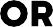 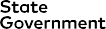 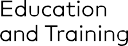 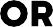 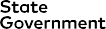 headspace 'ਮਾਨਸਿਕ ਸਿਹਤ ਅਤੇ ਤੁਸੀਂ' ਪੋਸਟਰ https://headspace.org.au/assets/Uploads/Mental-Health-Posters-mgpdf.pdfheadspace – ਮਾਨਸਿਕ ਸਿਹਤ ਬਾਰੇ ਆਪਣੇ ਬੱਚਿਆਂ ਨਾਲ ਕਿਵੇਂ ਗੱਲ ਬਾਤ ਕਰਨੀ ਹੈ https://headspace.org.au/dads/ਮਾਨਸਿਕ ਸਿਹਤ ਸਹਾਇਤਾਤੁਹਾਡਾ ਸਥਾਨਕ ਡਾਕਟਰheadspace ਸਲਾਹ-ਮਸ਼ਵਰਾ: ਵਿਕਟੋਰੀਆ ਦੇ ਸਰਕਾਰੀ ਸੈਕੰਡਰੀ ਸਕੂਲ ਦੇ ਵਿਦਿਆਰਥੀ, ਜਿੰਨ੍ਹਾਂ ਵਿੱਚ ਉਹ ਵੀ ਸ਼ਾਮਲ ਹਨ ਜਿੰਨ੍ਹਾਂ ਨੇ ਹੁਣੇ ਹੁਣੇ ਸਕੂਲ ਪੂਰਾ ਕੀਤਾ ਹੈ, headspace ਤੋਂ ਸਲਾਹ-ਮਸ਼ਵਰਾ ਦੀਆਂ ਸੇਵਾਵਾਂ ਤੱਕ ਪਹੁੰਚ ਕਰ ਸਕਦੇ ਹਨ। ਛੁੱਟੀਆਂ ਦੌਰਾਨ, ਵਿਦਿਆਰਥੀ ਉਹਨਾਂ ਦੇ ਸਥਾਨਕ headspace ਕੇਂਦਰ ਨੂੰ ਫੋਨ ਕਰਕੇ ਖੁਦ ਨੂੰ ਰੈਫਰ ਕਰ ਸਕਦੇ ਹਨ।eheadspace: 1800 650 890 www.headspace.org.au/eheadspaceਕਿਡਜ਼ ਹੈਲਪਲਾਈਨ (Kids Helpline): 1800 551 800 www.kidshelpline.com.auLifeline: 13 11 14 www.lifeline.org.auBeyond Blue: 1300 224 636 www.beyondblue.org.au Head to Help: 1800 595 212 www.headtohelp.org.auਸੁਸਾਈਡ ਕਾਲ ਬੈਕ ਸਰਵਿਸ (Suicide Call Back Service): 1300 659 467 www.suicidecallbackservice.org.auਪਰਿਵਾਰਕ ਹਿੰਸਾ ਜਾਣਕਾਰੀ ਅਤੇ ਸਹਾਇਤਾ ਸੇਵਾਵਾਂਜ਼ਰੂਰੀ ਸਹਾਇਤਾ ਵਾਸਤੇ 000 ਨਾਲ ਸੰਪਰਕ ਕਰਨਾਪਰਿਵਾਰਕ ਹਿੰਸਾ ਸਹਾਇਤਾ ਅਤੇ ਸਰੋਤSafe Steps: 1800 015 188 www.safesteps.org.au1800RESPECT: 1800 737 732www.1800respect.org.auਘਰ ਵਿੱਚ ਕੀ ਠੀਕ ਹੈ: www.woah.org.au ਪਰਿਵਾਰਕ ਹਿੰਸਾ ਸਹਾਇਤਾਪੂਰਬੀ ਵਿਕਟੋਰੀਆ ਦੀ ਜੰਗਲ ਵਾਲੀ ਅੱਗ: ਪਹਿਲੀ ਵਰ੍ਹੇਗੰਢਅਸੀਂ ਉਹਨਾਂ ਭਾਈਚਾਰਿਆਂ ਵਾਸਤੇ ਪਹਿਲੀ ਵਰ੍ਹੇਗੰਢ ਦੇ ਲਾਗੇ ਪਹੁੰਚ ਰਹੇ ਹਾਂ, ਜਿੰਨ੍ਹਾਂ ਨੇ ਪਿਛਲੀਆਂ ਗਰਮੀਆਂ ਦੌਰਾਨ ਪੂਰਬੀ ਵਿਕਟੋਰੀਆ ਦੀਆਂ ਜੰਗਲ ਦੀਆਂ ਅੱਗਾਂ ਦਾ ਤਜ਼ਰਬਾ ਕੀਤਾ ਸੀ। ਇਹ ਵਰ੍ਹੇਗੰਢ, ਬੱਚਿਆਂ ਅਤੇ ਜਵਾਨ ਲੋਕਾਂ ਵਿੱਚ ਚਿੰਤਾ ਜਾਂ ਉਤਾਵਲੇਪਣ ਦੇ ਪੱਧਰਾਂ ਨੂੰ ਤੂਲ ਦੇ ਸਕਦੀ ਹੈ, ਜੋ ਉਹਨਾਂ ਵੱਲੋਂ ਘਟਨਾ ਦੇ ਦੌਰਾਨ ਅਨੁਭਵ ਕੀਤੇ ਗਏ ਤਜ਼ਰਬਿਆਂ ਦੇ ਸਮਾਨ ਹਨ।ਇਸ ਸਮੇਂ ਦੌਰਾਨ ਬੱਚਿਆਂ ਅਤੇ ਜਵਾਨ ਲੋਕਾਂ ਦੀ ਸਹਾਇਤਾ ਕਰਨ ਬਾਰੇ ਵਧੇਰੇ ਜਾਣਕਾਰੀ ਵਾਸਤੇ:Emerging Minds: ਸਦਮੇ ਵਾਲੀਆਂ ਘਟਨਾਵਾਂ: ਵਰ੍ਹੇਗੰਢਾਂ ਅਤੇ ਹੋਰ ਤੂਲ ਦੇਣ ਵਾਲੇTrauma and Grief Network: ਵਰ੍ਹੇਗੰਢ ਦੀਆਂ ਪ੍ਰਤੀਕਿਰਿਆਵਾਂ ਨੂੰ ਸਮਝਣਾ ਅਤੇ ਪ੍ਰਬੰਧ ਕਰਨਾਸਵੈ‑ਨੁਕਸਾਨ ਅਤੇ ਆਤਮਹੱਤਿਆ ਦੀ ਰੋਕਥਾਮ ਦੇ ਸਰੋਤਮਾਨਸਿਕ ਸਿਹਤ ਸੰਭਾਲ ਯੋਜਨਾ ਪ੍ਰਾਪਤ ਕਰਨਾ (ReachOut)ਸਵੈ-ਨੁਕਸਾਨ ਬਾਰੇ ਤੁਹਾਨੂੰ ਕੀ ਜਾਣਨ ਦੀ ਲੋੜ ਹੈ (headspace)ਜਦੋਂ ਕੋਈ ਆਤਮਘਾਤੀ ਹੁੰਦਾ ਹੈ ਤਾਂ ਮਦਦ ਕਿਵੇਂ ਕਰਨੀ ਹੈ (SANE Australia)ਮਾਨਸਿਕ ਸਿਹਤ ਨੂੰ ਸਮਝਣ ਲਈ ਮਾਪਿਆਂ ਲਈ headspace ਸੈਮੀਨਾਰਸਥਾਨਕ headspace ਕੇਂਦਰ ਮਾਨਸਿਕ ਸਿਹਤ ਬਾਰੇ ਮਾਪਿਆਂ ਦੀ ਸਮਝ ਨੂੰ ਮਜ਼ਬੂਤ ਕਰਨ ਲਈ, ਅਤੇ ਮਾਨਸਿਕ ਸਿਹਤ ਦਾ ਸਹਿਯੋਗ ਕਰਨ ਵਾਸਤੇ ਹੁਨਰਾਂ ਅਤੇ ਰਣਨੀਤੀਆਂ ਦਾ ਨਿਰਮਾਣ ਕਰਨ ਲਈ ਸਕੂਲ ਦੀਆਂ ਛੁੱਟੀਆਂ ਦੌਰਾਨ ਸੈਮੀਨਾਰ ਚਲਾ ਰਹੇ ਹਨ। ਤਰੀਕਾਂ ਬਾਰੇ ਹੋਰ ਜਾਣਕਾਰੀ ਵਾਸਤੇ ਸੰਪਰਕ ਕਰੋ: headspaceschools@headspace.org.auheadspace ਨੈਸ਼ਨਲ ਨੇ ਮਾਪਿਆਂ ਅਤੇ ਸੰਭਾਲ ਕਰਨ ਵਾਲਿਆਂ ਲਈ ਸ਼ਾਮ ਦੇ ਘੁਸਮੁਸੇ ਵਾਲੇ ਦੋ ਵੈਬੀਨਾਰ ਕਰਨ ਲਈ ਸਿੱਖਿਆ ਅਤੇ ਸਿਖਲਾਈ ਵਿਭਾਗ ਨਾਲ ਭਾਈਵਾਲੀ ਕੀਤੀ ਹੈ ਤਾਂ ਜੋ ਵਿਚਾਰ-ਵਟਾਂਦਰਾ ਕੀਤਾ ਜਾ ਸਕੇ:ਨੌਜਵਾਨ ਲੋਕਾਂ ਦੀ ਸਹਾਇਤਾ ਕਰਨਾ – ਨੋਟਿਸ, ਪੁੱਛੋ, ਜੁੜੋ (ਵੀਰਵਾਰ 10 ਦਸੰਬਰ 2020 ਜਾਣਕਾਰੀ ਅਤੇ ਪੰਜੀਕਰਨ ਇੱਥੇ ਕਰੋ)ਪ੍ਰਾਇਮਰੀ ਤੋਂ ਸੈਕੰਡਰੀ ਸਕੂਲ ਵਿੱਚ ਤਬਦੀਲ ਹੋ ਰਹੇ ਨੌਜਵਾਨਾਂ ਦੀ ਸਹਾਇਤਾ ਕਰਨਾ (ਮੰਗਲਵਾਰ 15 ਦਸੰਬਰ 2020 ਜਾਣਕਾਰੀ ਅਤੇ ਪੰਜੀਕਰਨ ਇੱਥੇ ਕਰੋ)ਮਾਨਸਿਕ ਸਿਹਤ ਸਰੋਤਮਾਨਸਿਕ ਸਿਹਤ ਟੂਲਕਿੱਟ: ਵਿਦਿਆਰਥੀਆਂ, ਮਾਪਿਆਂ ਅਤੇ ਸੰਭਾਲ ਕਰਨ ਵਾਲਿਆਂ ਵਾਸਤੇ ਉਹਨਾਂ ਦੀ ਸੰਭਾਲ ਵਿੱਚ ਬੱਚਿਆਂ ਅਤੇ ਜਵਾਨ ਲੋਕਾਂ ਦੀ ਮਾਨਸਿਕ ਸਿਹਤ ਅਤੇ ਭਲਾਈ ਵਿੱਚ ਸਹਿਯੋਗ ਕਰਨ ਲਈ ਸਰੋਤ ਸ਼ਾਮਲ ਹਨ ਜਿੰਨ੍ਹਾਂ ਵਿੱਚ ਇਹ ਸ਼ਾਮਲ ਹਨ:ਸਿਖਿਆਰਥੀਆਂ ਦੀ ਪੋਡਕਾਸਟ ਲੜੀ: ਮਾਪਿਆਂ/ਸੰਭਾਲ ਕਰਨ ਵਾਲਿਆਂ ਨੂੰ ਉਹਨਾਂ ਵਿਸ਼ਿਆਂ ਬਾਰੇ ਮਾਹਰ ਸਲਾਹ/ਜਾਣਕਾਰੀ ਪ੍ਰਦਾਨ ਕਰਵਾਉਣਾ ਜਿਸ ਵਿੱਚ ਇਹ ਵੀ ਸ਼ਾਮਲ ਹੈ ਕਿ ਤੁਹਾਡੇ ਬੱਚੇ ਨੂੰ ਔਨਲਾਈਨ ਸੁਰੱਖਿਅਤ ਕਿਵੇਂ ਰੱਖਣਾ ਹੈਮਾਨਸਿਕ ਸਿਹਤ ਨੂੰ ਸਮਝਣਾ – ਤੱਥ ਸ਼ੀਟ (Orygen)ਸਿੱਖੋ ਕਿ ਮੁਸ਼ਕਿਲ ਸਮਿਆਂ ਨਾਲ ਕਿਵੇਂ ਨਿਪਟਣਾ ਹੈ (headspace)ਜੀਵਨ ਨੂੰ ਜੀਓ (ਆਪਣੀ ਮਾਨਸਿਕ ਸਿਹਤ ਨੂੰ ਸਿਹਤਮੰਦ ਰੱਖਣ ਲਈ) (headspace)ਛੁੱਟੀਆਂ ਦੌਰਾਨ ਤੁਹਾਡੇ ਨੌਜਵਾਨ ਵਿਅਕਤੀ ਦਾ ਸਮਰਥਨ ਕਰਨਾ (headspace)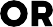 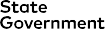 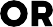 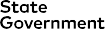                                                                                                                                                                                                       20-174(parents)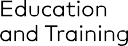 